Name: _____________________________________________________This is your maths pack for the week commencing 18.05.20. I have tried to put as much help on it as possible. If you have any problems please either phone the school or email: mgater@suttonhouse.org.uk me and I will call you and try to guide you through.CoordinatesCoordinates describe the position of a point. They are written in pairs inside brackets, with the x coordinate (horizontal – across) first followed by the y coordinate (vertical – up or down). Try to remember the phrase along the corridor and up/ down the stairs so you know which order to go in.Your turnHorizontal and Vertical GraphsAll horizontal lines on a graph have the equation y = a (where a is a number), since every point on the horizontal line has the same y-coordinate (a).All vertical lines on a graph have the equation x = b (where b is a number), since every point on the vertical line has the same x-coordinate (b).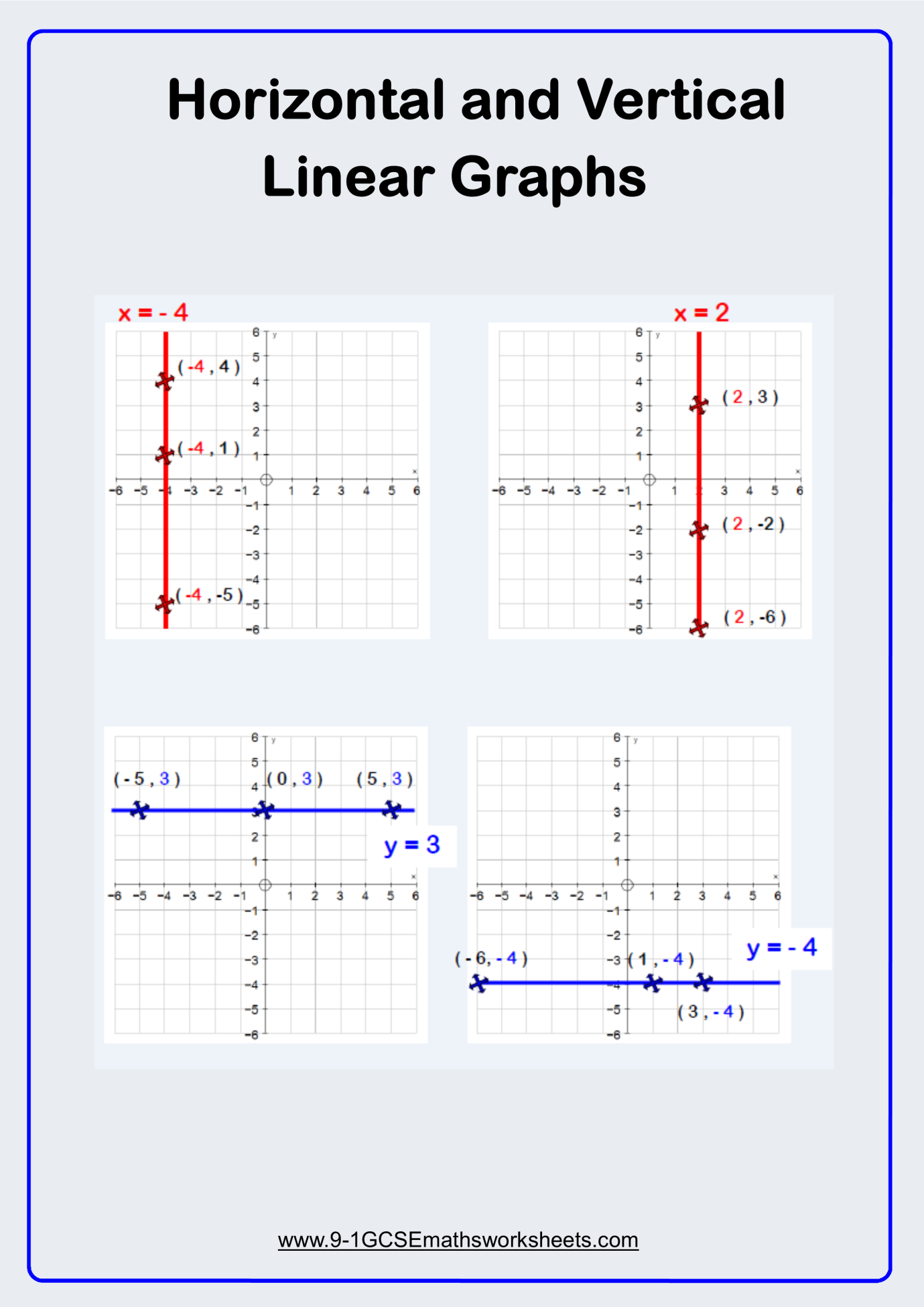 Your turnProbability – Listing outcomesWhen two things are happening at once (for example tossing a coin and rolling a dice) it’s much easier to work out probabilities if you list all the possible outcomes in a logical wayYour turnProbability from experimentsYou can estimate probability  using the results of an experiment or what you know has already happened. Your estimate is called a relative frequency (or an experimental probability) Work out relative frequency using this formula.The more times you do the experiment, the more accurate the estimate should be.Your turnThis pack should be completed and returned for marking by 1st June 2020Examples of coordinates plotted on an axis.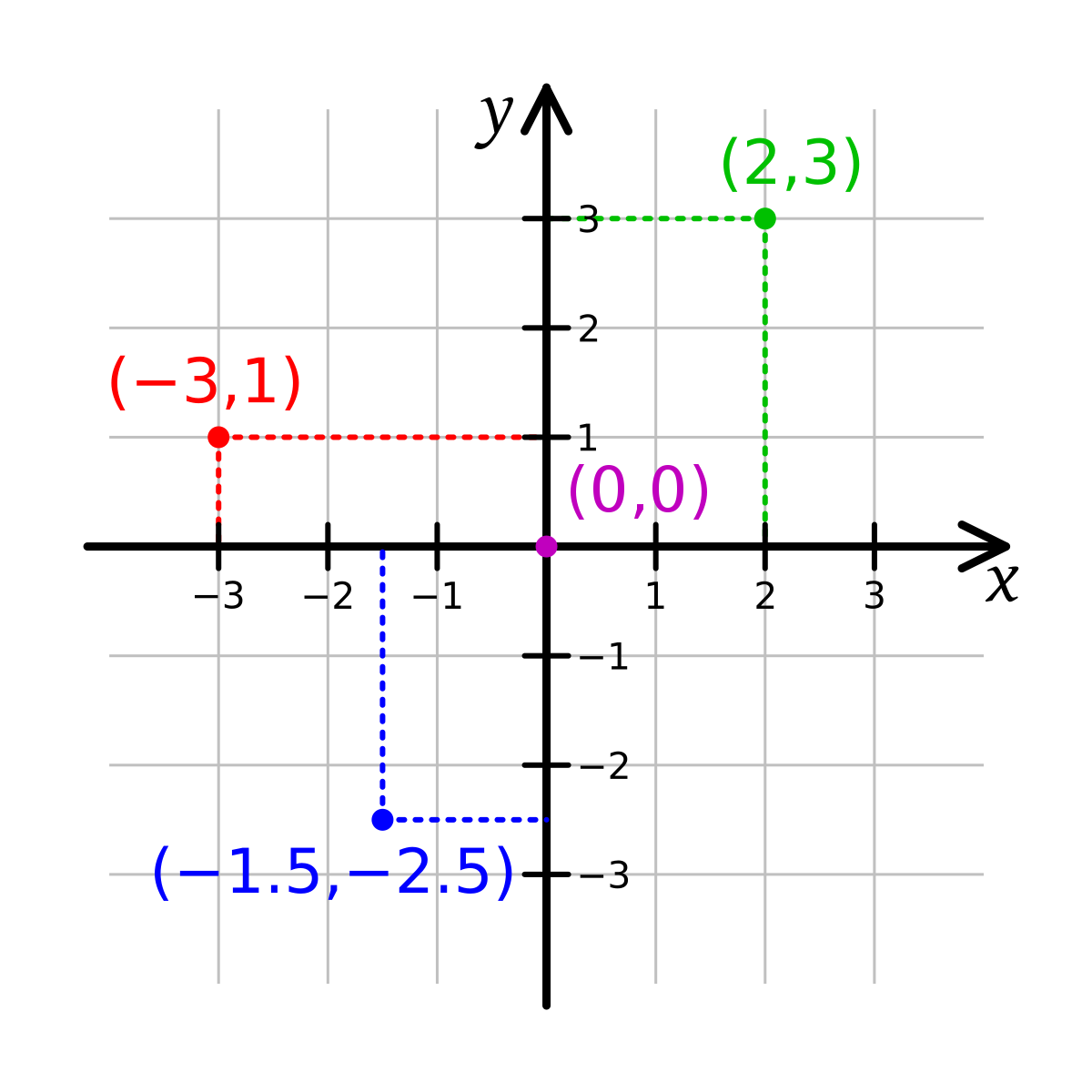 Write the coordinates for each pointWrite the coordinates for each pointWrite the coordinates for each pointA___________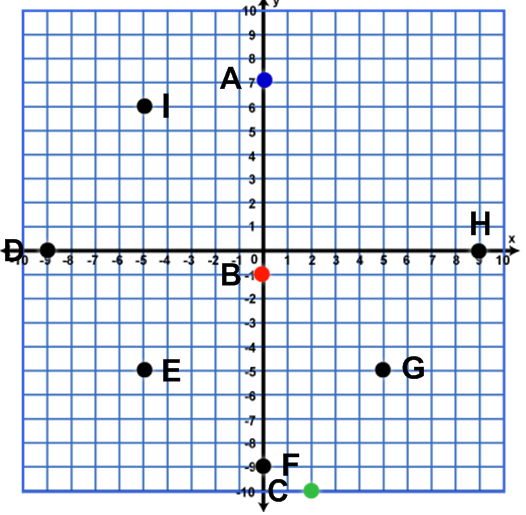 B___________C___________D___________E___________F___________G___________H___________Example 1: If you toss a coin and then throw a dice list the possible outcomes, work out the probability of getting a head and an even numberExample 1: If you toss a coin and then throw a dice list the possible outcomes, work out the probability of getting a head and an even numberExample 1: If you toss a coin and then throw a dice list the possible outcomes, work out the probability of getting a head and an even number1First list all the possible combinations2Count the total number of possible outcomes3Cross off all the outcomes that are not a head and an even number and count what you have left4Work out the probability of tossing a head with and even numberNumber of positive outcomesTotal number of outcomes312Example 2: Anne has three tickets for a theme park. She chooses two friends at random to go with her. She chooses on girl from Belinda, Claire and Dee and one boy from Fred and Greg. What is the probability that she will choose Claire to go with her?Example 2: Anne has three tickets for a theme park. She chooses two friends at random to go with her. She chooses on girl from Belinda, Claire and Dee and one boy from Fred and Greg. What is the probability that she will choose Claire to go with her?Example 2: Anne has three tickets for a theme park. She chooses two friends at random to go with her. She chooses on girl from Belinda, Claire and Dee and one boy from Fred and Greg. What is the probability that she will choose Claire to go with her?1First list all the possible combinations2Count the total number of possible outcomes3Cross off all the outcomes that do not contain Claire and count what you have left4Work out the probability of Claire going to the theme parkNumber of positive outcomesTotal number of outcomes2             16     or     3Use a table to list all the possible outcomes when two coins are tossed. What is the probability of tossing two heads?Use a table to list all the possible outcomes when two coins are tossed. What is the probability of tossing two heads?A burger bar offers the meal deal shown here.List all the different combinations available.Jane picks one of the combinations at random.What is the probability of choosing a veggie burger and a cola?What is the probability of choosing a cheeseburger?Relative frequency =Number of times the result has happenedRelative frequency =Number of times the experiment has been carried outExample 1:Example 1:A biased dice is rolled 100 times. Here are the results.A biased dice is rolled 100 times. Here are the results.1Estimate the probability of rolling a 1Find the number of times a 1 was rolledDivide by the total number of rolls1 was rolled 11 times2Estimate the probability of rolling a 3Find the number of times a 3 was rolledDivide by the total number of rolls3 was rolled 27 timesA spinner with four sections is spun 100 times the results are shown in the tableA spinner with four sections is spun 100 times the results are shown in the tableA spinner with four sections is spun 100 times the results are shown in the tableFind the relative frequency of each colourFind the relative frequency of each colourJamal records the colour of cars passing his schoolJamal records the colour of cars passing his schoolFind the relative frequency of red carsSilver carsEstimate the probability that the next car passing Jamal’s school will not be silver, black, red or blueEstimate the probability that the next car passing Jamal’s school will not be silver, black, red or blue